MINISTRY OF DEFENCE & MILITARY VETERANSNATIONAL ASSEMBLYQUESTION FOR WRITTEN REPLY3844.	Mr Y Cassim (DA) to ask the Minister of Defence and Military Veterans:Of the 50 graduates of military veterans’ dependents, as reported in the Annual Performance Report of the 2016-17 financial year, what (a) is the military formation each military veteran was part of, (b) is the total amount of the bursary awarded to each graduate and (c)(i) faculties and (ii) universities have they graduated from?											NW4347EREPLY:The Number of graduates and other qualifications were 50 for the 2016/17 academic year as per DMV 2016/17 annual report.(b) The total amount awarded will be difficult to calculate as some students were funded in the middle of their studies as they started before the education support was provided in the DMV. However, on an annual basis, students are funded within the maximum threshold, which was R68 000 per annum in the beggining, and subsequently increase to R72 000 in 2016.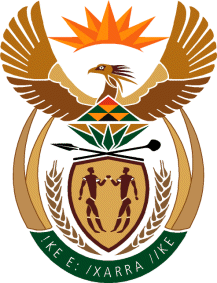 